District 23 Bridge week 2018July 2 – 8, 2018Saturday, July 7Welcome to Long Beach!First, a few Important Announcements:ParkingTo get the reduced rate for daily parking you must get your parking ticket validated.  Check at the hospitality desk (or the hotel front desk) for information.  $6 for self-park.Session / Section WinnersIf you finish atop your section (pairs) or win any event, drop by the Hospitality desk (according to the posted schedule) and pick up your award.  Sorry, photos of winners taken today have no place to go ...Promotions?If you earn enough points this week to get that Gold Card at our tournament – or any other promotion, for that matter – let Penny (Hospitality Desk) or Dave White, our Photographer, know so we can suitably congratulate youALACBU Board MeetingThe District 23 Board of Directors’ meeting will be held tonight, at 6:30, in the Mediterranean Room (third floor).Mitch Dunitz’s QuizMike’s solution to the five problems he posed during the Friday talk may be found on page 4.“There aren’t enough tables for a Mitchell,” howled the Director.Tournament Directing StaffKen Horwedel  – Director-in-ChargeScott CampbellPatty HolmesPeter KneeBrandon SheumakerGary ZeigerTournament CommitteeMike Marcucci– District 23 PresidentKevin Lane – District DirectorStan Holzberg – Tournament ChairPeter Benjamin – Tournament ManagerKim Wang – Caddy MasterPenny Barbieri – Hospitality &NewcomersDiane Sachs – PartnershipsGerri Carlson – Publicity &299-er EducationMargie Michelin – Pro SpeakersJeff Grotenhuis –  Novices &Intermediate/NewcomersTom Lill – Daily BulletinDave White – Photography299-er QuizOK, it’s matchpoints.  North deals, N/S vulnerable.  You South, hold: 10	 AKJ95 	 2	 KQ9643.Partner passes, RHO passes, and you duly open 1.  LHO calls 1, partner raises to 2, RHO passes.  Your turn.(Answer on page 3).Get Your ResultsWould you like to have your session results delivered to you right after each session?  It can be done!  Simply go to www.acbl.org, click on the LIVE button at the top of the home page, and follow the instructions.  You will get an email after each session you play, with a link to your  results – contract, result, matchpoints for each deal – and your masterpoints if any.  (For team games, of course you don’t get the contracts and results, since these are shuffle-deal-and-play events.)Hands from the San Juan Capistrano Sectional pairswith Weidong Peiby Mike Savage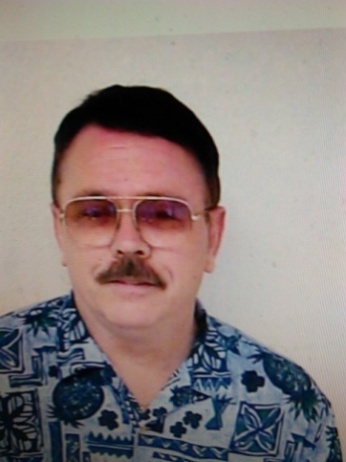 Good defense and thoughtless declarer play led to 3NT, down 4 (could have gone down at least 2 less).Scoring:  MatchpointsDealer:  WestVulnerability: North-South		North♠ A 10 9 x♥ A Q J♦ 9 x x♣ A 10 x	West				East♠ x				♠ K J 8 x x♥ x x x				♥ K 9 x x x♦ K J 8 x			♦ x x♣ K J 9 7 5			♣ 8South♠ Q x x♥ 10x♦ A Q 10 x♣ Q x x x	The bidding at our table:N	E	S	W				pass1NT	2♥*	3NT	all pass*MajorsLead:  low heart ☺South just ignored East’s major suit takeout and he jumped to 3NT.  North won the heart lead and led the diamond nine to West jack. A heart was returned, East’s king winning and another heart was led to North’s ace.  Declarer led another diamond, and when Wei showed out, won his ace, led a spade to the ace and a club to the queen.  When this lost to the king, a club was returned and declarer just gave up; won his ace and then led the club ten so he only took five tricks for down four – minus 400.Declarer did not utilize the clues East’s major suit takeout gave him as to how he should play the hand.Today’s HonoreeAnand Kumar Memorial Stratiflighted Pairs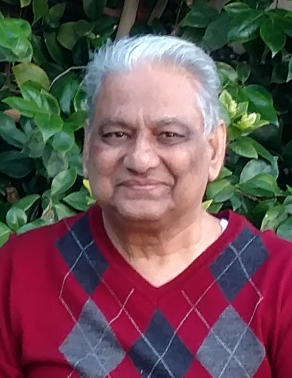 July 7, 1942 – August 23, 2016Anand and his wife Kiran are well-known among the bridge players at Downey, Glendora and Riverside, as well as at the many Sectional and Regional tournaments around Southern California. He joined ACBL in 2013, but his passion for bridge started much earlier, while he was in college. His colleagues at work had a regular lunch-time game going everyday and his marathon weekend sessions were well-known.Anand learned to be a survivor as he lost his father at the age of 10. Scholarships helped him achieve a brilliant academic career. Professionally he achieved success in IT at companies such as IBM, ARCO, and later, as an IT consultant.Playing bridge was a welcome distraction for him from the many health problems he faced in his later years. The last game he played was on July 13 in  and he won. He died of complications from diabetes on August 23. He is survived by his wife, son, daughter and 3 grandchildren.The family would like to thank the Directors of District 23 for giving us this opportunity to honor his memory.RememberWhen an irregularity occurs at the table, calmly summon a Director.  Do not attempt to “fix” things by yourself.  You are most likely to worsen the situation (for your side!) if you try to rectify the error without the Director’s help.Answer to 299-er QuizWalter the Walrus counts 13 HCP, partner has 6-9.  You could make a game try in clubs, but, how much help do you need there?  One thing is certain:  if you let the opponents bid spades again cheaply, you are going to be outbid.  If partner doesn’t have too much wastage opposite your singletons, you should make a lot of tricks.  Just bid 4.  It might or might not make, but Faint Heart Ne’er Won Fair Matchpoints.	4 wins the auction, and partner puts down  875	 764 	 A1098	 AJ2,and your birthday has come early this year.  Provided trumps are 3-2, 11 tricks will roll home.  (The trump finesse loses, of course.  Always does.)  You should have play even if trumps are 4-1.  And if they are 4-1, the opponents were going to take a fair number of tricks in a spade contract.Bridge Quote-for-the-Day “Never finesse against partner.”  This sounds like an admirable precept, because except under extreme provocation one should not do anything much against partner, at least not openly.  (Victor Mollo, from “Success at Bridge.”Here are Mike Dunitz’s problems, and his preferred solutions:1. Matchpoints			2. Matchpoints			3.  IMPsNV vs NV				NV vs NV				N/S Vul										Opponents 										Pass										Throughout		You LHO Pard RHO		Pard RHO You LHO		You 	Pard		1♦    2♣        X    pass		1♣    1NT    X   all pass		1♦	1♠		?										2♦	2♥							What do you lead?			 ?		Mike’s choice:  2♥			Mike’s choice:  ♥8		Mike’s choice:  3♣4.  IMPs						5. BAM		Both Vul						N/S VulOpponents Pass 					Opponents PassThroughout						ThroughoutYou	Pard						You	Pard1♥	1NT						1♠	2♦2♦	2♠						2♠	3♣ ?							 ?			Mike’s choice:  ♠3					Mike’s choice:  3NT[Editor’s note:  for those of us who are puzzled by the 2♠ bid in problem 4, it shows a hand too good to bid 3♦.]NEW LIFE MASTER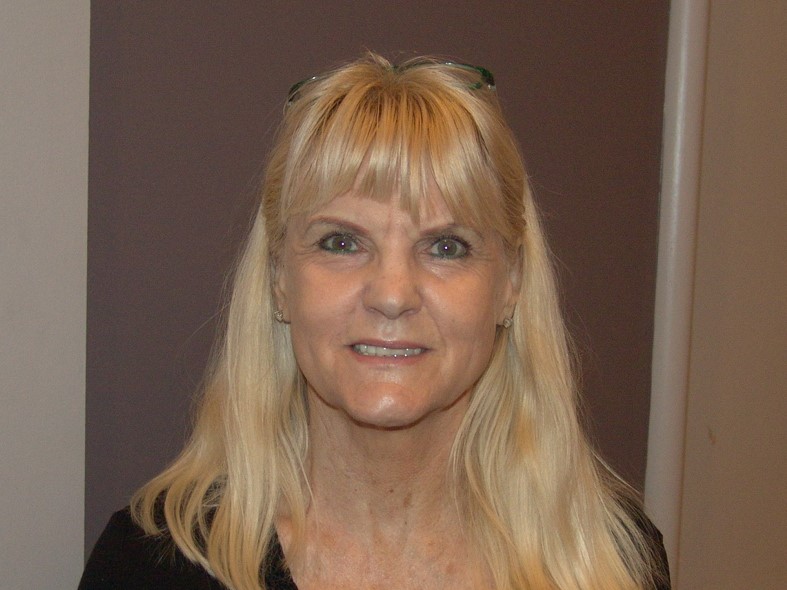 Cheeky CarlsonEVENT WINNERSFriday Open Pairs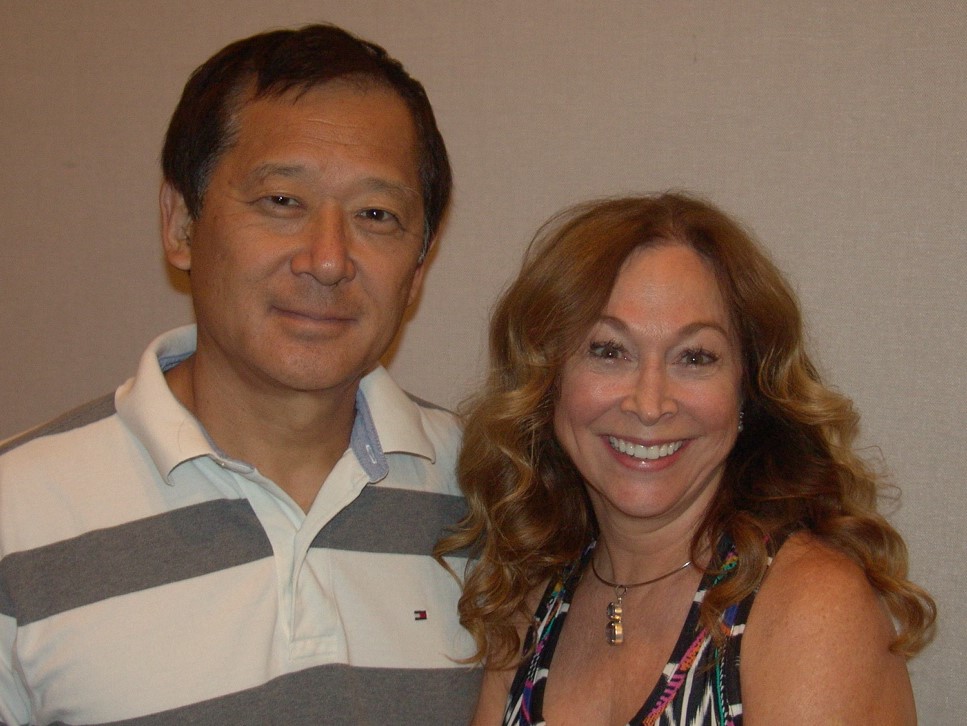 Mark Itabashi                          July RatleyThursday Open Pairs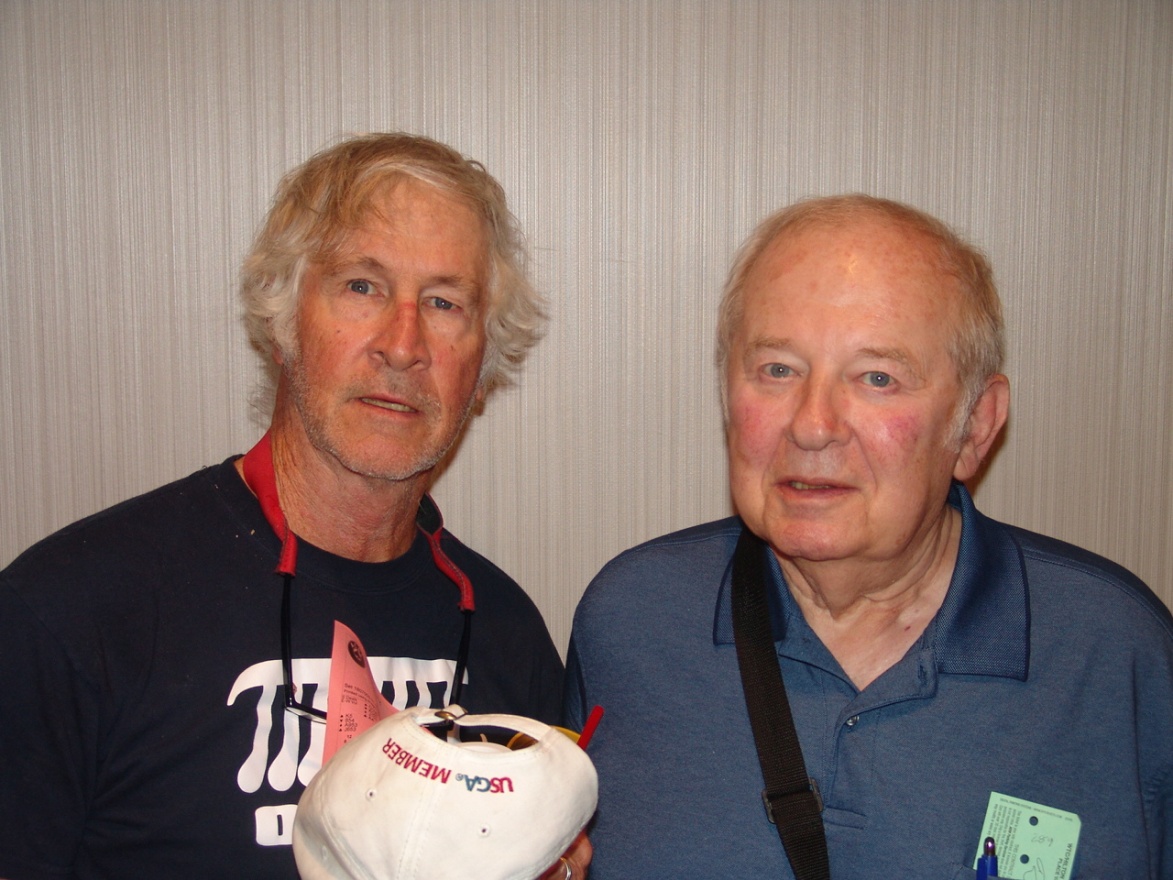 Bob Etter                                         Joseph KivelTuesday Betsy Ross KO – Bracket 2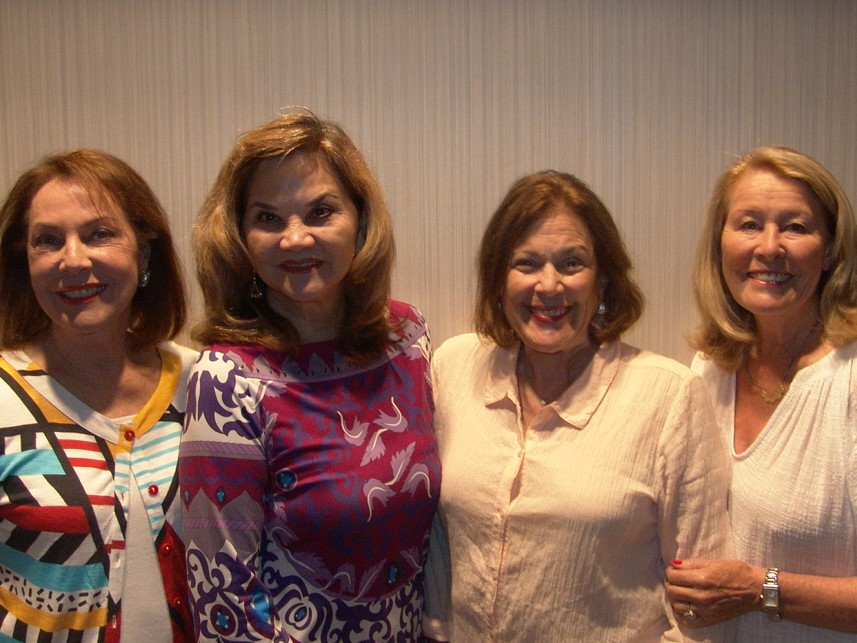 Barbara McKay    Elizabeth Golamco       Rita Levin         Lillian Kirchoff                                 FRI GOLD RUSH PAIRS FIRST SESSION                          NORTH-SOUTH      SECTION G    EAST-WEST          7    3    1                                       7    3    1    1            Mark Spiro, Encinitas                1            Aton Arbisser, Los               CA; Steve Reid, Carlsbad CA  64.32%               Angeles CA; Jim Brunet,  2    1       Roberta Brown, Palos                              Santa Monica CA              56.07%               Verdes Es CA; Jack                   2            Gerry Gastelum - Nancy               Stewart, Torrance CA         60.76%               Raiche, Manhattan Beach CA   52.51%  3    2       Peter Koenig - Susan                 3    1       Terry Hane, Redondo               Koenig, Tarzana CA           54.39%               Beach CA; Lina Ashar,  4            Lou Zucker - Judy                                 Torrance CA                  52.42%               Zucker, Santa Monica CA      53.01%  4            Judith Lorber - Reva                                                                 Alban, Long Beach CA         51.08%                                                         2       Beverly McLeod -                                                                 Bernard Seal, Northridge CA  50.96%                          NORTH-SOUTH      SECTION H    EAST-WEST          7    3    1                                       7    3    1    1            G Ramanjaneya, Trabuco               1            Tanaaz Timblo, Vista               Canyon CA; Avinash                                CA; A. Luke Ratnayake,               Deshmukh, Irvine CA          62.19%               Oceanside CA                 57.92%  2            Martin Lipman,                       2            Thomas Lill, Chino CA;               Huntington Bch CA;                                Larry Shannon, Yorba               Richard Schaeffer, Long      58.93%               Linda CA                     57.29%  3            Dianna Hoffman, Ladera               3    1       Karen Roper, Thousand               Ranch CA; Carol Hood,                             Oaks CA; Vera Iobbi,               San Juan Capo CA             51.70%               Westlake Vlg CA              53.99%  4            Bettyanne Houts, Long                4    2       Gerald Ketz, Hermosa               Beach CA; Nancy                                   Beach CA; Michael               Toussaint, Paramount CA      50.27%               McGory, Rancho Palo Vds CA   52.99%       1       Chris Burton, Newport               Beach CA; Susan Skara,               Orange CA                    47.42%                          NORTH-SOUTH      SECTION I    EAST-WEST          7    3    1                                       7    3    1    1            John Bakovic,                        1    1    1  Mark Rappaport - Larisa               Springfield VA; Richard                           Rappaport, Beverly Hills CA  62.45%               Bakovic, San Pedro CA        64.62%  2    2    2  Sandra Schlosser, Long  2            Willy Suriano, Portland                           Beach CA; Penny               OR; Carol Hanson,                                 O'Toole, Westminster CA      59.42%               Redondo Beach CA             55.38%  3    3       Cindy Shoemaker - Jack  3    1       Julie Neilson -                                   Shoemaker, Marana AZ         57.81%               Florence Houghton,                   4            Joyce Field, Torrance               Laguna Woods CA              52.60%               CA; Dawn Suart, El  4            Michael Abeles, Los                               Segundo CA                   55.03%               Angeles CA; Marsha               Kerns, Marina Del Rey CA     49.64%       2       Michelle Katzman -               Marianne Seldman, San               Clemente CA                  48.78%                                    FRI OPEN PAIRS FIRST SESSION                          NORTH-SOUTH      SECTION J    EAST-WEST          A    B    C                                       A    B    C    1    1    1  Jayendu Patel, Vista                 1            Mark Itabashi, Murrieta               CA; Shailesh Gupta,                               CA; July Ratley, Redding CA  66.12%               Aliso Viejo CA               61.70%  2            Joshua Donn, Las Vegas  2            J. Jay Roll, Kelso WA;                            NV; Peter Gelfand,               Mac Busby, San Diego CA      61.34%               Corralitos CA                57.24%  3    2       Dorn Bishop, San Diego               3    1    1  Phil Feldman, Los               CA; Rick Norton Jr,                               Angeles CA; James               Vista CA                     60.07%               Nicola, Whittier CA          55.83%  4            Luis Gamio-Klapic,                   4            Steven Love, Laguna               Palos Verdes Pn CA;                               Niguel CA; Roger Bates,               Miguel Reygadas,             58.82%               Las Vegas NV                 55.43%  5            Subba Ravipudi, Downey               5            Ellen Anten, Encino CA;               CA; Yas Takeda,                                   Paul Markarian,               Hacienda Hgts CA             58.70%               Lancaster CA                 54.07%  6            Robert Bass, Woodland                6    2       Joseph Viola III,               Hills CA; Steve Gross,                            Altadena CA; Gerard               Westlake Vlg CA              53.39%               Geremia, La Verne CA         54.02%  7    3       Sherman Gao, Brea CA;                7            Judy Elbogen, Mission               Robert Micone, Tustin CA     52.33%               Viejo CA; Gaye            2  Michael Klemens,                                  Herrington, Redondo          52.94%               Tarzana CA; Dwight                        3    2  Ted Gibbs, Rancho Palo               Hunt, Granada Hills CA       51.41%               Vds CA; Mike Welsh,                                                                 Manhattan Beach CA           46.78%                                                         4    3  Ted Teweles, Seal Beach                                                                 CA; John Petrie, Long                                                                 Beach CA                     46.66%                                                              4  Jerry Smith, Los                                                                 Angeles CA; David                                                                 Smith, Centennial CO         46.44%                          NORTH-SOUTH      SECTION K    EAST-WEST          A    B    C                                       A    B    C    1    1       Barbara Pinchuk,                     1            Joseph Kivel, Newport               Woodland Hills CA;                                Coast CA; Bob Etter,               Freddie Straus, Encino CA    56.45%               Elk Grove CA                 62.67%  2            Walter Schafer Jr,                   2            Marta Monheim, West               Fountain Valley CA;                               Hills CA; Andrew               William Chu, San Marino CA   55.54%               Vinock, Woodland Hills CA    62.56%  3    2       Jim Johnsen, San Diego               3            Crispin Barrere,               CA; Christine Denny,                              Berkeley CA; Mark               Encinitas CA                 55.15%               Perlmutter, San Diego CA     58.48%  4    3       Hemant Bhatia, Foothill              4    1    1  Norman Pine - Stanford               Ranch CA; Brian                                   Holzberg, Sherman Oaks CA    55.88%               Gilbert, Irvine CA           54.92%  5    2       Edward Schwartz,  5            Valentin Kovachev, Las                            Needham MA; Pat Larin,               Vegas NV; Margery                                 Rancho Mirage CA             55.32%               Gould, Los Angeles CA        54.75%  6            Rick Roeder, La Mesa  6    4       Jackie Hess, Rancho                               CA; Michael Mikyska,               Palo Vds CA; Shirley                              Los Angeles CA               54.19%               Carroll, Newport Beach CA    53.96% 7/8  3/4  2/3 Marjorie O'Malley -  7            Iftikhar Baqai, Irvine                            Charles O'Malley III,               CA; Mitch Dunitz,                                 San Diego CA                 53.00%               Sherman Oaks CA              52.32% 7/8  3/4  2/3 Mark Sacks, Costa Mesa           1/2 Thomas Eby - Ewan Eby,                            CA; Harry Sacks,               Marina CA                    51.07%               Hacienda Hgts CA             53.00%           1/2 Noel Purkin - Tammy                       5       Linda Gruber - Bob               Purkin, Encino CA            51.07%               Gruber, Camarillo CA         49.94%                                                              4  Maria Marshall,                                                                 Oceanside CA; Janice                                                                 Joerger, Rancho Santa Fe CA  48.64%                                 FRI MORN 299ER PAIRS ONLY SESSION                                             SECTION L  D    E    F    1    1    1  Brigitte Prince, Hermosa Beach CA; Petra Green, Rancho Palo Vds CA             57.64%  2    2       Tay Cherry - Robert Cherry, Fresno CA                                          55.56%  3    3    2  Robin Hill, Palos Verdes Es CA; Pamela Haskins, Rancho Palo Vds CA             54.86%                                FRI AM SIDE GAME 4TH OF FIVE SESSIONS                          NORTH-SOUTH      SECTION M    EAST-WEST          A    B    C                                       A    B    C    1    1    1  Bill Brooks, Huntington              1    1    1  Albert Szeto - Robert               Bch CA; Thomas Felice,                            Chen, Los Angeles CA         65.87%               Anaheim CA                   54.81%  2    2    2  James Jensen - Booth  2    2    2  David Johnson,                                    Tarkington, Rancho Palo               Milledgeville GA;                                 Vds CA                       64.42%               Janice Carmean,              54.33%  3            Sara Carlson - William 3/4  3/4   3  Thomas Jones - Barbara                            Carlson Jr, Thousand               Jones, Canyon Country CA     54.17%               Oaks CA                      56.89% 3/4  3/4      Diane Sachs, Rossmoor                4    3       Calvin Waller, Rancho               CA; Renee Hoffman, Seal                           Palo Vds CA; Stanley               Beach CA                     54.17%               Greengard, Torrance CA       54.81%  5    5       Lise Cote, Palos Verdes              5    4       Roy Young II - Joseph               Es CA; Jo-Anne Waller,                            Thomas, Redondo Beach CA     54.65%               Rancho Palo Vds CA           53.53%  6    5    3  Moises Ganc Kolodner,  6            Fred Hamilton, Las                                Mexico Mexico; Dorothy               Vegas NV; Joe Lentz,                              Lloyd, Discovery Bay CA      51.28%               Madison WI                   53.21%                                FRIDAY MORN 0-99 PAIRS ONLY SESSION                          NORTH-SOUTH      SECTION N    EAST-WEST          G    H    I                                       G    H    I    1    1       Myrna Frankel, Beverly               1    1       Barbara Wallace -               Hills CA; Lynne                                   Janice Fischer, Long               Rabineau, Los Angeles CA     56.50%               Beach CA                     64.50%  2    2       Gail Klein, San Gabriel              2    2    1  Malgorzata Koziol -               CA; Renee Hall, Las                               Laura Sterling, Las               Vegas NV                     53.50%               Vegas NV                     52.50%            1  Elaine Bock - Toshie               Bergan, Rancho Palo Vds CA   48.50%                                 FRI GOLD RUSH PAIRS SECOND SESSION                          NORTH-SOUTH      SECTION G    EAST-WEST          7    3    1                                       7    3    1    1    1       Terry Hane, Redondo                  1            Lee Axelrod, Los               Beach CA; Lina Ashar,                             Angeles CA; Margot               Torrance CA                  68.39%               Hartman, Marina Del Rey CA   54.53%  2            Aton Arbisser, Los                   2            Delene Hoff, Trabuco               Angeles CA; Jim Brunet,                           Canyon CA; Cynthia               Santa Monica CA              61.32%               Gallaway, San Juan           52.46%  3    2       Beverly McLeod -                     3            Michael Abeles, Los               Bernard Seal, Northridge CA  60.33%               Angeles CA; Marsha  4            Roberta Brown, Palos                              Kerns, Marina Del Rey CA     48.60%               Verdes Es CA; Jack                   4    1       Carol Herzlinger - Lois               Stewart, Torrance CA         60.05%               Mullin, Long Beach CA        48.46%                                                         2       Julie Neilson -                                                                 Florence Houghton,                                                                 Laguna Woods CA              46.74%                          NORTH-SOUTH      SECTION H    EAST-WEST          7    3    1                                       7    3    1    1            Tanaaz Timblo, Vista                 1    1       Elizabeth Silvius -               CA; A. Luke Ratnayake,                            Gary Silvius, San               Oceanside CA                 58.41%               Bernardino CA                56.45%  2            Martin Lipman,                       2            Cheeky Carlson, La               Huntington Bch CA;                                Quinta CA; Judy Searle,               Richard Schaeffer, Long      55.34%               Palm Springs CA              56.36%  3            Bruce Schelden, Playa                3            Lou Zucker - Judy               Del Rey CA; Victor                                Zucker, Santa Monica CA      53.99%               Tong, Houston TX             53.44%  4            Deborah Downs,  4    1       Nancy Peckham, Thousand                           Manhattan Beach CA;               Palms CA; Patricia                                Nancy Karnes, Hermosa        53.91%               Swanson, Palm Desert CA      51.43%       2       Gerald Ketz, Hermosa               Beach CA; Michael               McGory, Rancho Palo Vds CA   46.41%                          NORTH-SOUTH      SECTION I    EAST-WEST          7    3    1                                       7    3    1    1    1    1  Mark Rappaport - Larisa              1            Thomas Lill, Chino CA;               Rappaport, Beverly Hills CA  59.38%               Larry Shannon, Yorba  2    2    2  Anand Mhaskar,                                    Linda CA                     59.41%               Succasunna NJ; Madhav                2    1       Chris Burton, Newport               Gokhale, Bengaluru           54.53%               Beach CA; Susan Skara,  3    3       Joyce Field, Torrance                             Orange CA                    57.61%               CA; Dawn Suart, El                   3            Karen Roper, Thousand               Segundo CA                   53.99%               Oaks CA; Vera Iobbi,  4            Peggy Shoup, Laguna                               Westlake Vlg CA              57.59%               Niguel CA; Savita Jain,              4            Nancy Shirley -               Irvine CA                    53.42%               Dorothea Williams,                                                                 Escondido CA                 55.30%                                   FRI OPEN PAIRS SECOND SESSION                          NORTH-SOUTH      SECTION J    EAST-WEST          A    B    C                                       A    B    C    1            Joshua Donn, Las Vegas               1            Iftikhar Baqai, Irvine               NV; Peter Gelfand,                                CA; Mitch Dunitz,               Corralitos CA                64.18%               Sherman Oaks CA              64.12%  2    1    1  Ted Gibbs, Rancho Palo               2            Walter Schafer Jr,               Vds CA; Mike Welsh,                               Fountain Valley CA;               Manhattan Beach CA           58.90%               William Chu, San Marino CA   58.24%  3    2    2  Phil Feldman, Los                    3    1    1  Mark Sacks, Costa Mesa               Angeles CA; James                                 CA; Harry Sacks,               Nicola, Whittier CA          57.80%               Hacienda Hgts CA             57.64%  4            Rai Osborne, Anaheim                 4    2    2  Marel Bates, Winnetka               CA; Marjorie Michelin,                            CA; John Vacca,               Laguna Woods CA              57.64%               Northridge CA                57.47%  5            Mark Itabashi, Murrieta              5            Craig Kavin, Newbury               CA; July Ratley, Redding CA  57.20%               Park CA; John Grantham,  6    3       Sherman Gao, Brea CA;                             Bentonville AR               55.33%               Robert Micone, Tustin CA     56.04%  6            Crispin Barrere,  7            Steven Love, Laguna                               Berkeley CA; Mark               Niguel CA; Roger Bates,                           Perlmutter, San Diego CA     53.96%               Las Vegas NV                 55.00%  7    3    3  Samuil St Ivanov, Las       4       Joseph Viola III,                                 Vegas NV; Billy               Altadena CA; Gerard                               Trabaudo, Albuquerque NM     52.20%               Geremia, La Verne CA         54.01%       4       Maria Marshall,            3  Jerry Smith, Los                                  Oceanside CA; Janice               Angeles CA; David                                 Joerger, Rancho Santa Fe CA  49.18%               Smith, Centennial CO         53.68%       5       Hemant Bhatia, Foothill            4  Ted Teweles, Seal Beach CA                        Ranch CA; Brian               John Petrie, Long Beach CA   50.71%               Gilbert, Irvine CA           47.53%                          NORTH-SOUTH      SECTION K    EAST-WEST          A    B    C                                       A    B    C    1    1       Barbara Pinchuk,                     1            George Mittelman,               Woodland Hills CA;                                Thornhill ON; Ken               Freddie Straus, Encino CA    62.47%               Bercuson, Las Vegas NV       61.26%  2            Valentin Kovachev, Las               2            Robert Bass, Woodland               Vegas NV; Margery                                 Hills CA; Steve Gross,               Gould, Los Angeles CA        57.53%               Westlake Vlg CA              58.52%  3            Gilbert Stinebaugh, Van              3            Bruce Ferguson, Palm               Nuys CA; Cliff                                    Springs CA; Marilyn               Goodrich, Long Beach CA      56.70%               Loesberg, Rancho Mirage CA   57.14%  4            Joseph Kivel, Newport                4            Cameron Doner, Surrey               Coast CA; Bob Etter,                              BC; Mary Dougherty,               Elk Grove CA                 55.17%               Santa Fe NM                  54.18%  5            Marta Monheim, West                  5    1    1  Ralph Beazley, Long               Hills CA; Andrew                                  Beach CA; Thomas Gay,               Vinock, Woodland Hills CA    51.48%               Apple Valley CA              53.24% 6/7           Rick Roeder, La Mesa                 6            J. Jay Roll, Kelso WA;               CA; Michael Mikyska,                              Mac Busby, San Diego CA      52.75%               Los Angeles CA               49.78%  7    2    2  Michael Klemens, 6/7           John Jones, Santa Fe                              Tarzana CA; Dwight               Spgs CA; C. Valerie                               Hunt, Granada Hills CA       52.58%               Gamio, Palos Verdes Pn CA    49.78%       3    3  Jayendu Patel, Vista       2       Jackie Hess, Rancho                               CA; Shailesh Gupta,               Palo Vds CA; Shirley                              Aliso Viejo CA               52.25%               Carroll, Newport Beach CA    49.01%       3    1  Steven Rowe, Long Beach               CA; Frances Every,               Orange CA                    46.98%       4    2  Michael Marcucci, San               Gabriel CA; Paula               Olivares, Valencia CA        46.87%            3  Paul Dubois, La Mesa               CA; Michael Moss,               Hawthorne CA                 45.71%                                FRI AFT SIDE GAME 5TH OF SIX SESSIONS                          NORTH-SOUTH      SECTION L    EAST-WEST          A    B    C                                       A    B    C    1    1       Rashmi Shah, Palos                   1            Pradeep Jhawar -               Verdes Es CA; Eknath                              Vandana Jhawar, Layton UT    59.00%               Deo, Long Beach CA           64.41%  2            James Tanner, Highland  2    2       Betty Jackson, Seal                               CA; William Hamann,               Beach CA; Penny                                   Riverside CA                 57.46%               Barbieri, San Dimas CA       61.39%  3    1    1  George MacDonald, Agua  3    3       Jeanne Dea, Sierra                                Dulce CA; Ronald Oest,               Madre CA; Sandra                                  Palmdale CA                  57.35%               Rucker, San Gabriel CA       55.69%  4    2    2  Susan Miller, Hermosa  4    4       Laura Gastelum -                                  Beach CA; Charles               Raymond Mack, Torrance CA    53.13%               Strathman, Manhattan         57.11%  5    5       Ginny Curtis, Citrus                 5    3       Calvin Waller, Rancho               Heights CA; Mary Ose,                             Palo Vds CA; Stanley               Sacramento CA                52.51%               Greengard, Torrance CA       54.62%            1  Judy Brennan, Laguna                      4    3  June Harwell, San               Beach CA; Thomas                                  Marino CA; Ann Croupe,               Miller, San Clemente CA      50.40%               Pasadena CA                  53.13%            2  Ruth Fleisher, Encino               CA; Marilyn Gaims,               Reseda CA                    47.82%                               FRI EVE SIDE GAME 4TH OF FIVE SESSIONS                          NORTH-SOUTH      SECTION H    EAST-WEST          A    B    C                                       A    B    C    1    1    1  Peter Koenig - Susan                 1    1    1  Andrea French - Ralph               Koenig, Tarzana CA           63.88%               Moskowitz, Laguna Woods CA   60.63%  2    2       Sherman Gao, Brea CA;                2    2    2  Saul Priever, Van Nuys               Jim Liu, Saratoga CA         57.88%               CA; Thomas Lill, Chino CA    59.63%            2  Samuil St Ivanov, Las               Vegas NV; Billy               Trabaudo, Albuquerque NM     48.38%                                        FRI MORN 299ER PAIRS  4.0 Tables          D     E     F     1.84    1     1     1   Brigitte Prince, Hermosa Beach CA; Petra Green, Rancho Palo Vds CA   57.64%  1.38    2     2         Tay Cherry - Robert Cherry, Fresno CA                                55.56%  1.16    3     3     2   Robin Hill, Palos Verdes Es CA; Pamela Haskins, Rancho Palo Vds CA   54.86%                                          FRI AM SIDE GAME 15.0 Tables          A     B     C     4.74    1     1     1   Albert Szeto - Robert Chen, Los Angeles CA                           65.87%  3.56    2     2     2   James Jensen - Booth Tarkington, Rancho Palo Vds CA                  64.42%  2.67    3               Sara Carlson - William Carlson Jr, Thousand Oaks CA                  56.89%  2.92   4/5   3/4    3   Bill Brooks, Huntington Bch CA; Thomas Felice, Anaheim CA            54.81%  2.15   4/5   3/4        Calvin Waller, Rancho Palo Vds CA; Stanley Greengard, Torrance CA    54.81%  1.38    6     5         Roy Young II - Joseph Thomas, Redondo Beach CA                       54.65%  2.04          6     4   David Johnson, Milledgeville GA; Janice Carmean, Helendale CA        54.33%  1.24                5   Thomas Jones - Barbara Jones, Canyon Country CA                      54.17%                                       FRIDAY MORN 0-99 PAIRS  5.0 Tables          G     H     I     1.75    1     1         Barbara Wallace - Janice Fischer, Long Beach CA                      64.50%  1.31    2     2         Myrna Frankel, Beverly Hills CA; Lynne Rabineau, Los Angeles CA      56.50%  0.98    3     3         Gail Klein, San Gabriel CA; Renee Hall, Las Vegas NV                 53.50%  1.21    4     4     1   Malgorzata Koziol - Laura Sterling, Las Vegas NV                     52.50%  0.91                2   Sue Reese, Lomita CA; Wendy Meek, Rancho Palos V CA                  50.00%                                        FRI GOLD RUSH PAIRS 32.0 Tables          7     3     1     9.65    1     1     1   Mark Rappaport - Larisa Rappaport, Beverly Hills CA                  60.91%  7.24    2     2         Roberta Brown, Palos Verdes Es CA; Jack Stewart, Torrance CA         60.41%  5.43    3     3         Terry Hane, Redondo Beach CA; Lina Ashar, Torrance CA                60.40%  4.07    4               Aton Arbisser, Los Angeles CA; Jim Brunet, Santa Monica CA           58.70%  3.22    5               Thomas Lill, Chino CA; Larry Shannon, Yorba Linda CA                 58.35%  3.06    6               Tanaaz Timblo, Vista CA; A. Luke Ratnayake, Oceanside CA             58.16%  2.41    7               Mark Spiro, Encinitas CA; Steve Reid, Carlsbad CA                    57.94%  2.14    8               Martin Lipman, Huntington Bch CA; Richard Schaeffer, Long Beach CA   57.14%  1.93    9               G Ramanjaneya, Trabuco Canyon CA; Avinash Deshmukh, Irvine CA        57.08%  2.00   10     4         Karen Roper, Thousand Oaks CA; Vera Iobbi, Westlake Vlg CA           55.79%  1.61   11     5         Beverly McLeod - Bernard Seal, Northridge CA                         55.64%  1.48   12     6         Joyce Field, Torrance CA; Dawn Suart, El Segundo CA                  54.51%  1.61   13               John Bakovic, Springfield VA; Richard Bakovic, San Pedro CA          54.48%  1.29   14               Cheeky Carlson, La Quinta CA; Judy Searle, Palm Springs CA           54.42%  1.21   15     7         Peter Koenig - Susan Koenig, Tarzana CA                              53.72%  1.33   16               Lou Zucker - Judy Zucker, Santa Monica CA                            53.50%  1.71                2   Anand Mhaskar, Succasunna NJ; Madhav Gokhale, Bengaluru Karna                          India                                                                50.71%                                           FRI OPEN PAIRS 36.0 Tables / Based on 76 Tables          A     B     C    33.57    1               Mark Itabashi, Murrieta CA; July Ratley, Redding CA                  61.66% 25.18    2               Joshua Donn, Las Vegas NV; Peter Gelfand, Corralitos CA              60.71% 18.88    3     1         Barbara Pinchuk, Woodland Hills CA; Freddie Straus, Encino CA        59.46% 14.16    4               Joseph Kivel, Newport Coast CA; Bob Etter, Elk Grove CA              58.92% 11.19    5               Iftikhar Baqai, Irvine CA; Mitch Dunitz, Sherman Oaks CA             58.22%  9.59    6               J. Jay Roll, Kelso WA; Mac Busby, San Diego CA                       57.04%  8.39    7               Marta Monheim, West Hills CA; Andrew Vinock, Woodland Hills CA       57.02% 12.48    8     2     1   Jayendu Patel, Vista CA; Shailesh Gupta, Aliso Viejo CA              56.98%  6.71    9               Walter Schafer Jr, Fountain Valley CA; William Chu, San Marino CA    56.89%  9.36   10     3     2   Phil Feldman, Los Angeles CA; James Nicola, Whittier CA              56.81%  5.60   11               Crispin Barrere, Berkeley CA; Mark Perlmutter, San Diego CA          56.22%  5.16   12               Valentin Kovachev, Las Vegas NV; Margery Gould, Los Angeles CA       56.14%  4.80   13               Robert Bass, Woodland Hills CA; Steve Gross, Westlake Vlg CA         55.96%  4.48   14               Luis Gamio-Klapic, Palos Verdes Pn CA; Miguel Reygadas, Tlalpan                          Mexico                                                               55.37%  7.02   15     4     3   Mark Sacks, Costa Mesa CA; Harry Sacks, Hacienda Hgts CA             55.32%  3.95   16               Steven Love, Laguna Niguel CA; Roger Bates, Las Vegas NV             55.21%  3.73   17               Subba Ravipudi, Downey CA; Yas Takeda, Hacienda Hgts CA              54.74%  5.55   18     5         Sherman Gao, Brea CA; Robert Micone, Tustin CA                       54.19%  4.75          6         Joseph Viola III, Altadena CA; Gerard Geremia, La Verne CA           54.01%  4.16          7         Dorn Bishop, San Diego CA; Rick Norton Jr, Vista CA                  53.66%  4.43          8     4   Ted Gibbs, Rancho Palo Vds CA; Mike Welsh, Manhattan Beach CA        52.84%  3.50          9     5   Michael Klemens, Tarzana CA; Dwight Hunt, Granada Hills CA           52.00%  3.03         10         Jackie Hess, Rancho Palo Vds CA; Shirley Carroll, Newport Beach CA   51.49%  2.77         11         Edward Schwartz, Needham MA; Pat Larin, Rancho Mirage CA             51.34%  3.00                6   Marel Bates, Winnetka CA; John Vacca, Northridge CA                  51.30%  2.73                7   Norman Pine - Stanford Holzberg, Sherman Oaks CA                     50.55%  2.33                8   Jerry Smith, Los Angeles CA; David Smith, Centennial CO              50.06%                                         FRI AFT SIDE GAME 13.0 Tables          A     B     C     4.36    1     1         Rashmi Shah, Palos Verdes Es CA; Eknath Deo, Long Beach CA           64.41%  3.27    2     2         Betty Jackson, Seal Beach CA; Penny Barbieri, San Dimas CA           61.39%  2.68    3               Pradeep Jhawar - Vandana Jhawar, Layton UT                           59.00%  1.88    4               James Tanner, Highland CA; William Hamann, Riverside CA              57.46%  2.80    5     3     1   George MacDonald, Agua Dulce CA; Ronald Oest, Palmdale CA            57.35%  2.10    6     4     2   Susan Miller, Hermosa Beach CA; Charles Strathman, Manhattan                          Beach CA                                                             57.11%  1.34          5         Jeanne Dea, Sierra Madre CA; Sandra Rucker, San Gabriel CA           55.69%  1.10          6         Calvin Waller, Rancho Palo Vds CA; Stanley Greengard, Torrance CA    54.62%  1.58                3   June Harwell, San Marino CA; Ann Croupe, Pasadena CA                 53.13%  1.18                4   Ronald Morris - Don Elconin, Santa Barbara CA                        52.00%                                        FRI AFT SWISS TEAMS  15 Tables          A     B     C     4.67    1               Rae Murbach - Jerry Murbach, Altadena CA; Eugene White Jr,                          Playa Del Rey CA; Paul Gelb, Palm Springs CA                         61.00  3.50    2               W Reynolds, South Pasadena CA; Lance Kerr, Sylmar CA; William                          Hall, Thousand Oaks CA; David Pelka, Los Angeles CA                  54.00  2.63    3               John Kissinger - Susan Kissinger, San Clemente CA; Becky Clough                          - Roger Clough, Culver City CA                                       52.00  3.07   4/5   1/2   1/2  Jane Pace, Helendale CA; Genise Hasan, Santa Monica CA; Susan                          Emminger, Upland CA; Kiran Kumar, Walnut CA                          50.00  3.07   4/5   1/2   1/2  Phillip Calloway, Canoga Park CA; William Raines, Rancho Mirage                          CA; Wayne Beagle, Woodland Hills CA; Jerold Rose, Calabasas CA       50.00  1.97          3         Mark Robertson - Richard Jacobson, Phoenix AZ; Gayle Quiros -                          Judith Washor, Scottsdale AZ                                         45.00  1.48          4         Marion Tumen - Jodie Rachmil - Peggy Levin, Pacific Plsds CA;                          Janet Cooper, Encino CA                                              44.00                                            FRI-SAT KO-1  12 TablesJanet Wickersham, Sierra Madre CA				Cameron Cotton, Chula Vista CAPeter Szecsi, Pasadena CA			vs		Debbie Gailfus, Carlsbad CAJoel Schiff, Calabasas CA					Alan Gailfus, Carlsbad CADominique Moore, Arcadia CA					Jon Wright, San Diego CA               --------------------------------------------------Eric Leong, Oakland CA						Vinita Gupta, Woodside CAStephen Kennedy, Oakland CA			vs		Billy Miller, Las Vegas NVChris Compton, Dallas TX					Weishu Wu, Irvine CABrian Glubok, New York NY					Leo Bell, Carlsbad CA               --------------------------------------------------                                            FRI-SAT KO-2  14 TablesAnthony Toto, Clovis CA					Om Chokriwala, Sherman Oaks CAMike Moser, San Diego CA			vs		Nancie Barrier, Los Angeles CAMaria Uhry, Encinitas CA					Charles Kelley, Pacific Plsds CA Brenda Glaze, Anchorage AK					Jo Anne Kelley, Pacific Plsds CA               --------------------------------------------------Scott Nason, Dallas TX						R Turner, Los Angeles CAAlexander Wiles				vs		Alyssa Kennedy, Marina Del Rey CAKaren Byrd, Los Angeles CA					Elaine Godin, Manhattan Beach CANancy Heck, Los Angeles CA					Lutrell Long, Rancho Palo Vds CA               --------------------------------------------------                                            FRI-SAT KO-3  14 TablesDawn Lee, Los Angeles CA					Ronald Malkin, Northridge CAJill Thesman, Los Angeles CA			vs		Ronald Malkin, Northridge CALaura Waisler, Santa Monica CA				Irving Klasky, Northridge CAJaclyn Hatfield, Santa Monica CA				Gloria Malkin, Northridge CAMerkie Rowan, Northridge CA               --------------------------------------------------Cheri Bitar, Malibu CA						Marlys Haraden, Anaheim CAJane Winston, Encino CA			vs		Raj Ramchandani, Rowland Heights CALynn Edelson, Encino CA					Clinton Gorsuch, Rowland Heights CARavnesh Amar, Los Angeles CA					Scott Gorsuch, Oakland CA               --------------------------------------------------                                         FRI EVE SIDE GAME  5.0 Tables          A     B     C     2.84    1     1     1   Peter Koenig - Susan Koenig, Tarzana CA                              63.88%  2.13    2     2     2   Andrea French - Ralph Moskowitz, Laguna Woods CA                     60.63%  1.60    3     3     3   Saul Priever, Van Nuys CA; Thomas Lill, Chino CA                     59.63%  1.23    4     4         Sherman Gao, Brea CA; Jim Liu, Saratoga CA                           57.88%